TEHNISKĀ SPECIFIKĀCIJA TS 4710.2xx v1Saulesbrilles tonētas pret mehānisku iedarbībuAttēliem ir informatīvs rakstursNr.AprakstsMinimālā tehniskā prasība Piedāvātās preces konkrētais tehniskais aprakstsAvots PiezīmesObligātās prasībasObligātās prasībasObligātās prasībasVispārīgā informācijaVispārīgā informācijaVispārīgā informācijaRažotājs (nosaukums, ražotnes atrašanās vieta)Norādīt informāciju4710.201 ST Saulesbrilles tonētas pret mehānisku iedarbību Tipa apzīmējums 4710.202 ST Saulesbrilles tonētas pret mehānisku iedarbību lietojamas virs optiskām brillēmTipa apzīmējumsPreces marķēšanai pielietotais EAN  kods, ja precei tāds ir piešķirts (katrai 2.p. un 3.p. minētajai kategorijai)Norādīt vērtībuNorādīt vai, izmantojot EAN kodu, ražotājs piedāvā iespēju saņemt digitālu tehnisko informāciju par preci (tips, ražotājs, tehniskie parametri, lietošanas instrukcija u.c.)Norādīt informācijuTehniskai izvērtēšanai tiks iesniegts katra ražotāja, jebkura nomināla vismaz viens paraugsAtbilstParauga piegādes laiks tehniskajai izvērtēšanai (pēc pieprasījuma), kalendārās dienas (norādīt konkrētu vērtību) ≤ 5Maksimālais garantētais preces piegādes laiks pēc pasūtījuma saskaņošanas, kalendārās dienas (norādīt konkrētu vērtību) ≤ 30Preces garantijas termiņš pēc tās piegādes, mēneši12StandartiStandartiStandartiAtbilstība EIROPAS PARLAMENTA UN PADOMES REGULAI (ES) 2016/425 (2016. gada 9. marts) par individuālajiem aizsardzības līdzekļiem un ar ko atceļ Padomes Direktīvu 89/686/EEK, t.sk. uz preces uzlikta CE zīmeAtbilstAtbilstība standartam LVS EN 166:2002 Individuālā acu aizsardzība - Specifikācijas (ja derīgs sertifikāts) vai LVS EN ISO 16321-1:2022 Profesionāla acu un sejas aizsardzība. 1.daļa: Vispārīgas prasības (ISO 16321-1:2021)Atbilst(norādīt atbilstošo)Atbilstība standartam LVS EN 172:1994 + A1 + A2:2001 Individuālā acu aizsardzība – Saules žilbumfiltri rūpnieciskajai izmantošanai (ja derīgs sertifikāts) vai LVS EN ISO 16321-1:2022 Profesionāla acu un sejas aizsardzība. 1.daļa: Vispārīgas prasības (ISO 16321-1:2021)Atbilst(norādīt atbilstošo)DokumentācijaDokumentācijaDokumentācijaIesniegts preces attēls, kurš atbilst sekojošām prasībām: “.jpg” vai “.jpeg” formātā;izšķiršanas spēja ne mazāka par 2Mpix;ir iespēja redzēt visu preci un izlasīt visus uzrakstus, marķējumus uz tās;attēls nav papildināts ar reklāmuAtbilstIesniegta preces tehnisko datu lapa vai cits dokuments, kurā norādīts preces apraksts un tehniskie parametriAtbilst(norādīt atbilstošo)Iesniegta REGULAI 2016/425 atbilstoša ES tipa pārbaudes sertifikāta kopija (II kategorija)AtbilstIesniegta ES atbilstības deklarācijas kopijaAtbilstIesniegta oriģinālā lietošanas instrukcija sekojošā valodāLV vai ENTiks iesniegta lietošanas instrukcija pie piegādes sekojošā valodāLVTehniskā informācijaTehniskā informācijaTehniskā informācijaSaulesbrilles pret mehānisku iedarbību (attiecas uz 2.p. minēto kategoriju)AtbilstSaulesbrilles pret mehānisku iedarbību lietojamas virs optiskām brillēm (attiecas uz 3.p. minēto kategoriju)AtbilstErgonomiska konstrukcija ar apstrādātām malām (gludām, bez asumiem)Atbilst Tonētas lēcas no polikarbonātaAtbilstBriļļu kājiņas ar regulējamu garumu vai iespēju pielāgoties galvas formai un izmēramAtbilstBriļļu svars, g (attiecas uz 2.p. minēto kategoriju)≤ 35(norādīt konkrētu vērtību)Briļļu svars, g (attiecas uz 3.p. minēto kategoriju)≤ 40(norādīt konkrētu vērtību)Saulesbrilles atbilstošas standartiem LVS EN 166 un LVS EN 172Saulesbrilles atbilstošas standartiem LVS EN 166 un LVS EN 172Saulesbrilles atbilstošas standartiem LVS EN 166 un LVS EN 172Briļļu lēcu un ietvara aizsardzības parametri :lēcu aizsardzība pret saules staru UV spektra iedarbību - filtra veids (aizsardzība) un skalas numurs (tonējums) (5-2,5)Atbilstlēcu aizsardzība pret saules staru UV starojumu, nm380lēcu optiskā klase (1.klase)Atbilstlēcu un ietvara aizsardzība pret mehānisku iedarbību no lidojošām liela ātruma daļiņām ekstremālā temperatūrā (-5°C un +55°C) (ST, FT, BT, AT)FT (45m/s)lēcu izturība pret virsmas bojājumu ar sīkām daļiņām (K)AtbilstSaulesbrilles atbilstošas standartam LVS EN ISO 16321-1:2022Saulesbrilles atbilstošas standartam LVS EN ISO 16321-1:2022Saulesbrilles atbilstošas standartam LVS EN ISO 16321-1:2022Briļļu lēcu un ietvara aizsardzības parametri :lēcu aizsardzība pret saules staru UV spektra iedarbību - filtra veids (aizsardzība) un skalas numurs (tonējums) (GL2)Atbilstlēcu aizsardzība pret saules staru UV starojumu, nm380lēcu un ietvara aizsardzība pret mehānisku iedarbību no lidojošām liela ātruma daļiņām ekstremālā temperatūrā (-5°C un +55°C) (CT, DT, ET)CT (45m/s)lēcu izturība pret virsmas bojājumu ar sīkām daļiņām (K)AtbilstNeobligātās prasībasNeobligātās prasībasNeobligātās prasībasLēcas ar pastiprinātu pretskrāpējumu (anti-scratch) pārklājumuAtbilst2 punkti1.att. Attiecas uz 2.p. minēto kategoriju2.att. Attiecas uz 3.p. minēto kategoriju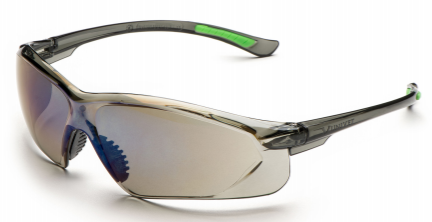 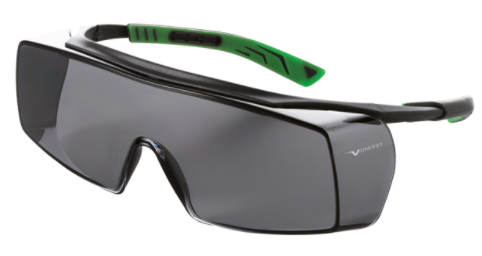 